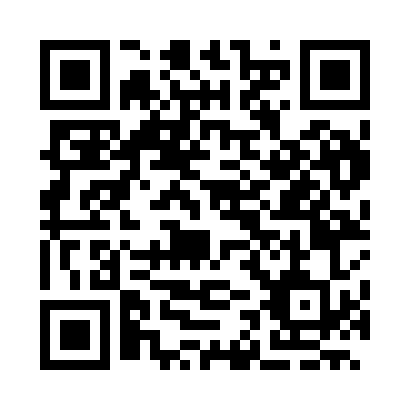 Prayer times for Kran, BulgariaWed 1 May 2024 - Fri 31 May 2024High Latitude Method: Angle Based RulePrayer Calculation Method: Muslim World LeagueAsar Calculation Method: HanafiPrayer times provided by https://www.salahtimes.comDateDayFajrSunriseDhuhrAsrMaghribIsha1Wed4:286:151:156:118:169:562Thu4:266:141:156:128:179:573Fri4:256:121:156:138:189:594Sat4:236:111:156:138:1910:015Sun4:216:101:156:148:2010:026Mon4:196:091:156:148:2110:047Tue4:186:081:156:158:2210:058Wed4:166:061:156:168:2310:079Thu4:146:051:156:168:2410:0810Fri4:126:041:146:178:2510:1011Sat4:116:031:146:178:2610:1112Sun4:096:021:146:188:2710:1313Mon4:086:011:146:198:2810:1414Tue4:066:001:146:198:2910:1615Wed4:045:591:146:208:3010:1716Thu4:035:581:146:208:3110:1917Fri4:015:571:146:218:3210:2018Sat4:005:561:156:218:3310:2219Sun3:585:551:156:228:3410:2320Mon3:575:551:156:238:3510:2521Tue3:565:541:156:238:3610:2622Wed3:545:531:156:248:3710:2823Thu3:535:521:156:248:3810:2924Fri3:525:521:156:258:3910:3125Sat3:505:511:156:258:4010:3226Sun3:495:501:156:268:4010:3327Mon3:485:501:156:268:4110:3528Tue3:475:491:156:278:4210:3629Wed3:465:491:166:278:4310:3730Thu3:455:481:166:288:4410:3831Fri3:445:471:166:288:4410:40